Atoms, Elements, and Compounds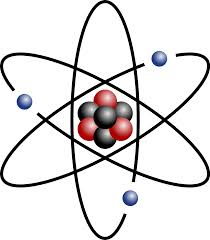 Ms. L. LiEmail: msli.learning@gmail.comOffice Hours: By appointment (morning, lunch, and afterschool)Unit DescriptionBefore we study chemical reactions, we need to understand how chemicals are formed and how to communicate these chemicals using scientific terminology. We start by looking at the building blocks of chemicals: atoms. Using the periodic table, we'll examine the properties and classify elements formed from one type of atom. The next step is to combine different kinds of atoms to form compounds, which we'll learn how to write their chemical formulae and their names. Although we won't study specific types of chemical reactions, we'll need to differentiate between physical and chemical changes of elements and compounds.Learning objectivesUnderstand and identify the differences between physical and chemical changesCategorize natural and artificial processes as physical and chemical changes (ex. state changes)Provide examples of chemical and physical changesRecognize and correct mistakes in chemical formulas of ionic compoundsConstruct ionic compounds from at least 2 different elements and write their chemical formulaeUnderstand that elements are made of the same atom, while compounds are made of at least 2 different atomsDescribe the discoveries that shaped the model of the atomUse the periodic table to describe and calculate the make-up of atoms and ions, including the number of protons, neutrons, and electronsDraw Bohr models of the first 20 elements in their neutral and ionic formExplain the formation of ions using the stable configuration of noble gassesDescribe the properties of matter such as its mass, volume, density, color, state, and conductivityDifferentiate between elements and compoundsDescribe how particle motion changes between the three states using Kinetic Molecular TheoryAssessmentHomework/Hand-ins (class handouts, reflections, assignments, and presentations - no marks, feedback only) - 40%Quizzes - 20%Unit Test - 40%Useful LinksInstaSnow:http://www.stevespanglerscience.com/lab/experiments/insta-snow-polymerSchool of Dragons: Alchemy AdventureApple: https://itunes.apple.com/us/app/school-dragons-alchemy-adventure/id885038943?ls=1&mt=8Android: https://play.google.com/store/apps/details?id=com.KnowledgeAdventure.ElementsMatch&hl=enPHeT simulations: Build an Atomhttp://phet.colorado.edu/en/simulation/build-an-atomHistory of Atomic Chemistry:https://www.youtube.com/watch?v=thnDxFdkzZsKhan Academyhttps://www.khanacademy.org/science/chemistry